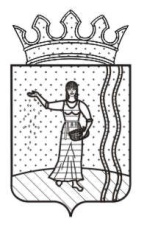 АДМИНИСТРАЦИЯ  ЩУЧЬЕ-ОЗЁРСКОГО  СЕЛЬСКОГО  ПОСЕЛЕНИЯОКТЯБРЬСКОГО  МУНИЦИПАЛЬНОГО  РАЙОНАПЕРМСКОГО  КРАЯП О С Т А Н О В Л Е Н И Е17.04.2013 г.                                                                                                           № 31Об утверждении Положения о проверке достоверности и полноты сведений о доходах, об имуществе и обязательствах имущественного характера, представляемых гражданами, претендующими на замещение должностей руководителями муниципальных учреждений (муниципальных унитарных предприятий) Щучье-Озерского сельского поселенияи лицами, замещающими эти должностиВ соответствии со статьей 8 Федерального закона от 25 декабря 2008 г.  № 273-ФЗ «О противодействии коррупции», пунктом 2 Постановления Правительства Российской Федерации от 13 марта 2013 г. № 207 «Об утверждении Правил проверки достоверности и полноты сведений о доходах, об имуществе и обязательствах имущественного характера, представляемых гражданами, претендующими на замещение должностей руководителей федеральных государственных учреждений, и лицами, замещающими эти должности», Уставом Щучье-Озерского сельского поселения Октябрьского муниципального района, ПОСТАНОВЛЯЮ:1. Утвердить Положение о проверке достоверности и полноты сведений о доходах, об имуществе и обязательствах имущественного характера, представляемых гражданами, претендующими на замещение должностей руководителями муниципальных учреждений (муниципальных унитарных предприятий) Щучье-Озерского сельского поселения Октябрьского муниципального района и лицами, замещающими эти должности.2. Настоящее постановление вступает в силу с момента официального обнародования на официальном сайте Щучье-Озерского сельского поселения http://oktyabrskiy.permarea.ru/shuche-ozerskoe. 3. Контроль за исполнением Постановления оставляю за собой. Глава сельского поселения –глава администрации Щучье-Озерского сельского поселения                                                      Г.С. Давлятшина                                                                                             УТВЕРЖДЕНО                                                                                             постановлением Администрации                                                                                             Щучье-Озерского сельского поселения                                                                                             Октябрьского муниципального района                                                                                             Пермского края от 17.04.2013 № 31ПОЛОЖЕНИЕ О ПРОВЕРКЕ ДОСТОВЕРНОСТИ И ПОЛНОТЫ СВЕДЕНИЙ О ДОХОДАХ, ОБ ИМУЩЕСТВЕ И ОБЯЗАТЕЛЬСТВАХ ИМУЩЕСТВЕННОГО ХАРАКТЕРА, ПРЕДСТАВЛЯЕМЫХ ГРАЖДАНАМИ, ПРЕТЕНДУЮЩИМИ НА ЗАМЕЩЕНИЕ ДОЛЖНОСТЕЙ РУКОВОДИТЕЛЯМИ МУНИЦИПАЛЬНЫХ УЧРЕЖДЕНИЙ (МУНИЦИПАЛЬНЫХ УНИТАРНЫХ ПРЕДПРЯИТИЙ) ЩУЧЬЕ-ОЗЕРСКОГО СЕЛЬСКОГО ПОСЕЛЕНИЯ ОКТЯБРЬСКОГО МУНИЦИПАЛЬНОГО РАЙОНА И ЛИЦАМИ, ЗАМЕЩАЮЩИМИ ЭТИ ДОЛЖНОСТИ1. Настоящим Положением устанавливается порядок осуществления проверки достоверности и полноты, представляемых гражданами, претендующими на замещение должностей руководителями муниципальных учреждений (муниципальных унитарных предприятий) Щучье-Озерского сельского поселения Октябрьского муниципального района (далее – Руководитель), и лицами, замещающими эти должности, сведений о своих доходах, об имуществе и обязательствах имущественного характера, а также о доходах, об имуществе и обязательствах имущественного характера своих супруга (супруги) и несовершеннолетних детей (далее - проверка).2. Проверка осуществляется по решению учредителя муниципального учреждения (муниципального унитарного предприятия) Щучье-Озерского сельского поселения (далее – Учредитель) или лица, которому такие полномочия предоставлены учредителем.3. Проверку осуществляет работник по кадрам Администрации Щучье-Озерского сельского поселения Октябрьского муниципального района Пермского края.4. Основанием для осуществления проверки является информация, представленная в письменном виде в установленном порядке:а) правоохранительными органами, иными государственными органами, органами местного самоуправления и их должностными лицами;б) постоянно действующими руководящими органами политических партий и зарегистрированных в соответствии с законодательством Российской Федерации иных общероссийских общественных объединений, не являющихся политическими партиями;в) Общественной палатой Российской Федерации;г) общероссийскими средствами массовой информации;д) иными органами.5. Информация анонимного характера не может служить основанием для проверки.6. Проверка осуществляется в срок, не превышающий 60 дней со дня принятия решения о ее проведении. Срок проверки может быть продлен до 90 дней Учредителем или лицом, которому такие полномочия предоставлены Учредителем.7. При осуществлении проверки работник по кадрам Администрации Щучье-Озерского сельского поселения Октябрьского муниципального района Пермского края вправе:а) проводить беседу с гражданином, претендующим на замещение должности Руководителя, а также с лицом, замещающим должность Руководителя;б) изучать представленные гражданином, претендующим на замещение должности Руководителя, а также лицом, замещающим должность Руководителя, сведения о доходах, об имуществе и обязательствах имущественного характера и дополнительные материалы;в) получать от гражданина, претендующего на замещение должности Руководителя, а также от лица, замещающего должность Руководителя, пояснения по представленным им сведениям о доходах, об имуществе и обязательствах имущественного характера и материалам.8. Учредитель, или лицо, которому такие полномочия предоставлены Учредителем, обеспечивает:а) уведомление в письменной форме лица, замещающего должность Руководителя, о начале в отношении его проверки – в течение 2 рабочих дней со дня принятия решения о начале проверки;б) информирование лица, замещающего должность Руководителя, в случае его обращения о том, какие представляемые им сведения, указанные в пункте 1 настоящего Положения, подлежат проверке, – в течение 7 рабочих дней со дня обращения, а при наличии уважительной причины – в срок, согласованный с указанным лицом.9. По окончании проверки Учредитель или лицо, которому такие полномочия предоставлены Учредителем, обязаны ознакомить лицо, замещающее должность Руководителя, с результатами проверки.10. Лицо, замещающее должность Руководителя, вправе:а) давать пояснения в письменной форме в ходе проверки, а также по результатам проверки;б) представлять дополнительные материалы и давать по ним пояснения в письменной форме.11. По результатам проверки Учредитель, или лицо, которому такие полномочия предоставлены Учредителем, принимают одно из следующих решений:а) назначение гражданина, претендующего на замещение должности Руководителя;б) отказ гражданину, претендующему на замещение должности Руководителя, в назначении на должность Руководителя;в) применение к лицу, замещающему должность Руководителя, мер дисциплинарной ответственности.12. При установлении в ходе проверки обстоятельств, свидетельствующих о наличии признаков преступления или административного правонарушения, материалы об этом представляются в соответствующие государственные органы.13. Подлинники справок о доходах, об имуществе и обязательствах имущественного характера, а также материалы проверки, поступившие к Учредителю или лицу, которому такие полномочия предоставлены учредителем, хранятся ими в соответствии с законодательством Российской Федерации об архивном деле.